О назначении публичных слушаний по обсуждению проекта решения Собрания депутатов Большеатменского сельского поселения «О внесении изменений в Правила благоустройства территории Большеатменского сельского поселения Красночетайского района Чувашской Республики, утвержденный  решением Собрания  депутатов Большеатменского сельского поселения от 28.04.2012 №3В соответствии с  Федеральным законом  от 06 октября 2003 года № 131-ФЗ «Об общих принципах организации местного самоуправления в Российской Федерации»,  Законом Чувашской Республики от 18 октября 2004 года № 19 «Об организации местного самоуправления в Чувашской Республике», в соответствии со ст. 23 Закона  Чувашской  Республики «Об организации  местного самоуправления в Чувашской  Республике», ст. 15 Устава  Большеатменского  сельского поселения Красночетайского района Чувашской Республики администрация Большеатменского сельского поселения Красночетайского района Чувашской Республики постановляет:1. Назначить   публичные слушания по обсуждению проекта решения Собрания депутатов Большеатменского сельского поселения «О внесении изменений в Правила благоустройства территории Большеатменского сельского поселения Красночетайского района Чувашской Республики, утвержденный  решением Собрания  депутатов Большеатменского сельского поселения от 28.04.2012 №3»   на 19 июля 2019 года  в 17.00 часов  в администрации Большеатменского сельского поселения.2. Опубликовать настоящее  постановление и проект решения Собрания депутатов Большеатменского сельского поселения «О внесении изменений в Правила благоустройства территории Большеатменского сельского поселения Красночетайского района Чувашской Республики, утвержденный  решением Собрания  депутатов Большеатменского сельского поселения от 28.04.2012 №3» в периодическом печатном издании «Вестник Большеатменского сельского поселения».3. Контроль  за исполнением настоящего постановления  оставляю за собой.Глава администрацииБольшетменского сельского поселения                                        Т.В.Артемьева                                                      ПРОЕКТрешения Собрания депутатов Большеатменского сельского поселения Красночетайского района Чувашской Республики «О внесении изменений в Правила благоустройства территории Большеатменского сельского поселения Красночетайского района Чувашской Республики, утвержденный  решением Собрания  депутатов Большеатменского сельского поселения от 28.04.2012 №3Собрание депутатов Большеатменского сельского поселения Красночетайского района Чувашской Республики решило:Внести в Правила благоустройства территории Большеатменского сельского поселения Красночетайского района Чувашской Республики, утвержденный  решением Собрания  депутатов Большеатменского сельского поселения от 28.04.2012 №3, следующие изменения:раздел VI добавить пунктом 6.8. следующего содержания:«6.8. На озелененных территориях, занятых травянистыми растениями (включая газоны, цветники и иные территории), в том числе на детских и спортивных площадках, площадках для выгула и дрессировки собак, запрещается размещение вне зависимости от времени года транспортных средств, в том числе частей разукомплектованных транспортных средств, транспортных средств, имеющих признаки брошенных транспортных средств, за исключением действий юридических лиц и граждан, направленных на предотвращение правонарушений, предотвращения и ликвидации последствий аварий, стихийных бедствий, иных чрезвычайных ситуаций, выполнение неотложных работ, связанных с обеспечением личной и общественной безопасности граждан либо функционированием объектов жизнеобеспечения населения.».Настоящее решение вступает в силу после его официального опубликования в периодическом печатном издании «Вестник Большеатменского сельского поселения».Председатель Собрания депутатовБольшеатменского сельского поселения                                                             М.И.Ярадаева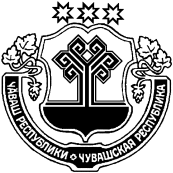 ЧĂВАШ РЕСПУБЛИКИХĔРЛĔ ЧУТАЙ  РАЙОНĚЧУВАШСКАЯ РЕСПУБЛИКАКРАСНОЧЕТАЙСКИЙ  РАЙОНМАН ЭТМЕНЯЛ ПОСЕЛЕНИЙĚНАДМИНИСТРАЦИĚЙЫШĂНУ28.06.2019 №38Ман Этмен ялеАДМИНИСТРАЦИЯБОЛЬШЕАТМЕНСКОГО  СЕЛЬСКОГОПОСЕЛЕНИЯПОСТАНОВЛЕНИЕ28.06.2019 №38д.Большие Атмени